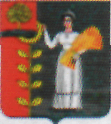 П О С Т А Н О В Л Е Н И ЕАДМИНИСТРАЦИИ СЕЛЬСКОГО ПОСЕЛЕНИЯ СРЕДНЕМАТРЕНСКИЙ СЕЛЬСОВЕТДобринского муниципального района Липецкой области01.12.2014 г.               с.Средняя Матренка                     № 51О внесении изменений в Устав муниципального автономного учреждения культуры«Среднематренский  поселенческий центр культуры».В соответствии  с  Федеральным законом № 131-ФЗ от 6 октября 2003 г. "Об общих принципах организации местного самоуправления в Российской Федерации",  Уставом сельского поселения  Среднематренский  сельсовет, администрация сельского поселения Среднематренский сельсоветПОСТАНОВЛЯЕТ:1. Внести   изменения в Устав муниципального автономного учреждения культуры «Среднематренский поселенческий центр культуры», утвержденный постановлением администрации сельского поселения Среднематренский  сельсовет от 06 апреля 2013 года № 34 и утвердить их согласно Приложению 1.2. Директору муниципального автономного учреждения культуры «Среднематренский поселенческий центр культуры» в установленном  порядке обеспечить  государственную  регистрацию  изменений, вносимых в Устав настоящим постановлением.3. Изменения вступают в силу с 01.01.2015 г.4. Контроль за исполнением настоящего постановления оставляю за собой.Глава администрации сельского поселения Среднематренский сельсовет                                           Н.А.ГущинаПриложение 1Утверждены постановлением администрации сельского поселения Среднематренский  сельсовет от  01.12.2014 г № 51                                                         Изменения в Уставмуниципального автономного учреждения культуры«Среднематренский  поселенческий центр культуры»1.В пункте 1.16 исключить слова: «Среднематренская сельская библиотека- 399457,Липецкая область, Добринский район , с. Средняя Матренка, ул. Центральная, д.№14»2.В пункте 1.18 исключить слова:  «Федеральным Законом «О библиотечном деле» № 78-ФЗ от 29.12.1994г.»3. Пункт 2.1. раздела 2 изложить в следующей редакции:«2.1. Основной задачей деятельности Учреждения является решение вопросов местного значения поселенческого характера в области культуры, развития народного творчества посредством координации деятельности структурных подразделений клубного типа».4.В пункте  2.2 раздела 2 исключить слова «обеспечение библиотечного обслуживания населения с учетом потребностей интересов, различных социально-возрастных групп»5.В пункте 2.3  раздела 2 исключить слова:- читательских залов;-осуществлять формирование, учет, обеспечение безопасности и сохранности библиотечных фондов; предоставляет пользователям информацию о составе библиотечных фондов через систему каталогов и другие формы библиотечного информирования;-компьютеризация и информатизация библиотечных процессов, мониторинг потребностей пользователей;-внедрение современных форм обслуживания читателей и проведения культурно- досуговых мероприятий;-организация библиотечного обслуживания с учетом интересов потребностей граждан, местных традиций; -воспитание информационной культуры, привитие навыков умелого пользования книгой, библиотекой, информационными ресурсами.                                                                6.В пункте 2.6 раздела 2 исключить слова  «доставка читателям книг на дом или к месту работы»